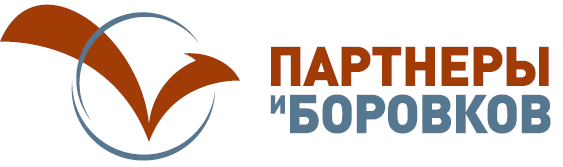 УСЛУГА (ПРОЕКТ):Восстановление бухгалтерского, налогового и кадрового учётаАНКЕТА:Вопросы для уточнения условий проектаУважаемый Клиент!Консалтинговая фирма «Партнеры и Боровков» благодарит Вас за возможность предложить Вам свои услуги по восстановлению бухгалтерского (а также, при необходимости, налогового и кадрового) учёта.Для составления нашего предложения, максимально ориентированного именно на Ваши потребности, - просим ответить на вопросы данной "Анкеты".Конфиденциальность всех предоставленных Вами данных (при любом результате дальнейших наших с Вами переговоров) – гарантируем.С уважением,Ксения СтарицынаПартнёр. Руководитель практики «Бухгалтерский и налоговый учёт»kseniya.staritsyna@pbltd.ruОбщие вопросыСпецифика деятельностиМасштабы деятельностиОбъем учётной документацииОсобенности налогового учётаОсобенности ведения кадрового учётаТехнические особенности ведения учёта#ПараметрыВариантыОтветОтветОтвет#ПараметрыВариантыОсновное юрлицо 1Основное юрлицо 2Вспомогательное юрлицо (типовое)1.1.Наименование-1.2.Организационно-правовая форма (отметить галочкой)Общество с ограниченной ответственностью (ООО)1.2.Организационно-правовая форма (отметить галочкой)Закрытое акционерное общество (ЗАО)1.2.Организационно-правовая форма (отметить галочкой)Открытое акционерное общество (ОАО)1.2.Организационно-правовая форма (отметить галочкой)Государственное / муниципальное унитарное предприятие1.2.Организационно-правовая форма (отметить галочкой)Без образования юридического лица1.3.Количество вспомогательных юрлиц-ХХ1.4.Продолжительность существования юрлица (лет)-ВАЖНО!ВАЖНО!ВАЖНО!ВАЖНО!ВАЖНО!ВАЖНО!1.5.Период восстановления учётаБухгалтерского1.5.Период восстановления учётаНалогового1.5.Период восстановления учётаКадрового#ПараметрыВариантыОтвет (отметить галочкой)Ответ (отметить галочкой)Ответ (отметить галочкой)#ПараметрыВариантыОсновное юрлицо 1Основное юрлицо 2Вспомогательное юрлицо (типовое)2.1.Вид деятельностиПроизводство 2.1.Вид деятельностиПроизводственные услуги2.1.Вид деятельностиОптовая торговля2.1.Вид деятельностиРозничная торговля2.1.Вид деятельностиДистрибуция, логистика2.1.Вид деятельностиТранспорт, перевозки2.1.Вид деятельностиСтроительство2.1.Вид деятельностиОбщественное питание2.1.Вид деятельностиПрофессиональные услуги (консалтинг, дизайн, и т.п.)2.1.Вид деятельностиМедицинские услуги2.1.Вид деятельностиФинансовые услуги2.1.Вид деятельностиКомплексное (указать)2.1.Вид деятельностиИное (указать)2.2.Осуществление ВЭДНе ведётся2.2.Осуществление ВЭДЭкспорт2.2.Осуществление ВЭДИмпорт#ПараметрыВариантыОтвет (указать число)Ответ (указать число)Ответ (указать число)#ПараметрыВариантыОсновное юрлицо 1Основное юрлицо 2Вспомогательное юрлицо (типовое)3.1.Наличие обособленных подразделенийОтсутствуют3.1.Наличие обособленных подразделенийЕсть обособленные подразделения: количество в периоде восстановления3.2.Величина ежеквартальной выручки тыс. руб. РФ за период восстановления3.3.Примерное количество номенклатуры товаров/продукциишт./тыс. шт. за период восстановления3.4.Примерное количество номенклатуры сырья/материалов/деталейшт./тыс. шт. за период восстановления#ПараметрыВариантыОтвет (указать число)Ответ (указать число)Ответ (указать число)#ПараметрыВариантыОсновное юрлицо 1Основное юрлицо 2Вспомогательное юрлицо (типовое)4.1.Примерное количество обрабатываемых Банковских выписок в месяцБанковские выписки за период восстановления4.2.Примерное количество обрабатываемых документов по реализации в месяцДокументы по реализации (акты, товарные накладные, счета-фактуры) за период восстановления4.3.Примерное количество обрабатываемых документов по закупкам в месяцДокументы по закупкам (акты, товарные накладные, счета-фактуры) за период восстановления#ПараметрыВариантыОтвет (отметить галочкой)Ответ (отметить галочкой)Ответ (отметить галочкой)#ПараметрыВариантыОсновное юрлицо 1Основное юрлицо 2Вспомогательное юрлицо (типовое)5.1.Система налогообложенияОбщая система налогообложения (ОСНО)5.1.Система налогообложенияУпрощённая система налогообложения (УСНО)5.1.Система налогообложенияСистема налогообложения в виде Единого налога на вменённый доход (ЕНВД)5.1.Система налогообложенияСовмещение режимов (указать)5.2.Раздельный учёт НДС (применение различных ставок)Не ведётся5.2.Раздельный учёт НДС (применение различных ставок)Ведётся5.2.Раздельный учёт НДС (применение различных ставок)Комплект документов по реализации (акт, товарные накладные, счета-фактуры)5.2.Раздельный учёт НДС (применение различных ставок)Комплект документов по закупкам (акт, товарные накладные, счета-фактуры)5.3.Применение ПБУ 18 "Учёт расчётов по налогу на прибыль"Не применяется5.3.Применение ПБУ 18 "Учёт расчётов по налогу на прибыль"Применяется5.4.Налоговая инспекция, в которой состоите на учётеСубъект РФ / Район5.4.Налоговая инспекция, в которой состоите на учётеНомер#ПараметрыВариантыОтветОтветОтвет#ПараметрыВариантыОсновное юрлицо 1Основное юрлицо 2Вспомогательное юрлицо (типовое)7.1.Требуется ли восстановление кадрового учёта?Требуется7.1.Требуется ли восстановление кадрового учёта?Не требуется7.2.Численность персоналаСреднесписочное количество (чел.) за период восстановления7.3.Текучесть кадровЗначение за период восстановления#ПараметрыВариантыОтметить: Т - типовая, НТ - нетиповая, НЕТ - учёт не ведётся  Отметить: Т - типовая, НТ - нетиповая, НЕТ - учёт не ведётся  Отметить: Т - типовая, НТ - нетиповая, НЕТ - учёт не ведётся  #ПараметрыВариантыОсновное юрлицо 1Основное юрлицо 2Вспомогательное юрлицо (типовое)8.1.Какое программное обеспечение используется для ведения учёта?"1С: Бухгалтерия 7.7"8.1.Какое программное обеспечение используется для ведения учёта?"1С: Торговля и склад 7.7."8.1.Какое программное обеспечение используется для ведения учёта?"1С: Зарплаты и кадры 7.7"8.1.Какое программное обеспечение используется для ведения учёта?"1С: Бухгалтерия 8"8.1.Какое программное обеспечение используется для ведения учёта?"1С: Управление торговлей 8"8.1.Какое программное обеспечение используется для ведения учёта?"1С: Управление производственным предприятием 8"8.1.Какое программное обеспечение используется для ведения учёта?"1С: Управление небольшой фирмой 8"8.1.Какое программное обеспечение используется для ведения учёта?"1С: Упрощенка 8"8.1.Какое программное обеспечение используется для ведения учёта?"1С: Розница 8"8.1.Какое программное обеспечение используется для ведения учёта?"1С: Зарплата и управление персоналом 8"8.1.Какое программное обеспечение используется для ведения учёта?Иная конфигурация на платформе "1С" - укажите8.1.Какое программное обеспечение используется для ведения учёта?Электронные таблицы типа MS Excel8.1.Какое программное обеспечение используется для ведения учёта?Иной программный продукт - укажитеВАЖНО!ВАЖНО!ВАЖНО!ВАЖНО!ВАЖНО!ВАЖНО!Просьба предоставить доступ к базе ведения учётаПросьба предоставить доступ к базе ведения учётаПросьба предоставить доступ к базе ведения учётаПросьба предоставить доступ к базе ведения учётаПросьба предоставить доступ к базе ведения учётаПросьба предоставить доступ к базе ведения учёта8.2.В случае, если на текущий момент используется банк-клиент, - укажите производителя и модель-8.3.В случае, если на текущий момент используется электронная отчётность, - укажите производителя и модель"Контур-Экстерн"8.3.В случае, если на текущий момент используется электронная отчётность, - укажите производителя и модель"Аргос"8.3.В случае, если на текущий момент используется электронная отчётность, - укажите производителя и модель"Тензор"8.3.В случае, если на текущий момент используется электронная отчётность, - укажите производителя и модель"Такском"8.3.В случае, если на текущий момент используется электронная отчётность, - укажите производителя и модельИной программный продукт - укажите